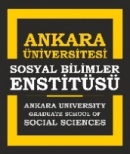 ANKARA UNIVERSITYGRADUATE SCHOOL OF SOCIAL SCIENCES FINAL REGISTRATION FORM FOR FOREIGN STUDENTSİSTENEN BELGELERREQUESTED DOCUMENTS-1 adet biyometrik fotoğraf  -1 biometric photos  -Diploma veya mezuniyet belgesinin noter veya mezun olunan üniversite tarafından verilmiş onaylı örneği ve tercümeleri -A translation copy of the diploma or graduation certificate approved by notary or University-Yükseköğretim Kurulu Başkanlığı’ndan alınmış denklik belgesi veya “Okul Tanınma Belgesi” (noter onaylı) -Certificate of the equivalence document or “School Recognition Certificate” received from the Higher Education Council (YÖK).-Not Döküm Belgesi (Transkript) (Yabancı ülkelerden alınanların noter onaylı tercümesi) -Transcript (Translation of the ones received from foreign countries approved by notary)-Pasaport fotokopisi ve sayfalarının tercümesi (noter onaylı) -Copy of the passport and the translation of pages approved by notary-Ankara Üniversitesi TÖMER Türkçe sınavı sonuç belgesinin aslı veya bilgisayar çıktısı veya Yunus Emre Enstitüsü’nden alınacak Türkçe Yeterlik Belgesi (Türkçe programlara başvuracak adaylar için)-Original or computer printout of TÖMER-Ankara University Turkish exam result document or Turkish Proficiency Certificate to be obtained from Yunus Emre Enstitüsü (For candidates who will apply to Turkish graduate programs)-TÖMER ADP C1 belgesi (Türkçe programlara başvuracak adaylar için)-TÖMER ADP C1 Certificate (For candidates who will apply to Turkish graduate programs)-Burs belgesi (aslı veya bilgisayar çıktısı) (BURSLU OKUYACAK ADAYLAR İÇİN)-Scholarship certificate (original or computer output) (FOR CANDIDATES WITH SCHOLARSHIP)- Uluslararası Öğrenci Formu- International Student FormAşağıda yazılı belgeleri teslim ederek Yüksek Lisans/Doktora programına kaydımı yaptırmış bulunmaktayım. Lisansüstü öğrenciliğim süresince aşağıda belirtilen konularda bilgilendirildim. Ankara Üniversitesi Lisansüstü Eğitim-Öğretim Yönetmeliği Sosyal Bilimler Enstitüsü’nün web sayfasında ve sosbilens.ankara.edu.tr adresinde kayıtlıdır. İmza karşılığı tarafıma verilen OBS şifresi ile Enstitü Yönetim Kurulunda şahsımla ilgili olarak alınan bütün kararları görmem mümkündür. Enstitüden herhangi bir nedenle kaydım silindiği ya da mezun olduğum taktirde Yükseköğretim Kurulu Başkanlığı, Milli Eğitim Bakanlığı vb. ilgili kuruluşlara konu hakkında yazılı bilgi verilecektir. Yeterlik sınavı tarih, saat ve yeri Enstitünün internet adresinden duyurulur. Yeterlik sınavı tarih, saat ve yeri Enstitüye şahsen başvurularak da öğrenilebilir. Enstitüye ibraz ettiğim adresimin veya e-posta adresimin tebligat adresi olarak kullanılacağını, tebligatların ibraz ettiğim adrese veya e-posta adresine yapılacağını kabul ve beyân ederim. I submitted the documents written below and registered to the M.A. / Ph.D. program of Ankara University. During my graduate education, I was informed about the following. The Ankara University Graduate Education and Training Regulation is registered at the address sosbilens.ankara.edu.tr. on the website of the Graduate School of Social Sciences. With the OBS password given to me for signature, it is possible to see all the decisions taken for me by the Board of Directors of the Graduate School of Social Sciences. If my registration has been deleted any reason or I graduate, written information will be given to the relevant institutions such as Higher Education Council, Ministry of National Education, etc. by the Graduate School of Social Sciences. Proficiency exam date, time and place are announced on the website of the Graduate School of Social Sciences. Proficiency exam date, time and place can also be learned by applying to the Graduate School of Social Sciences personally. I accept and declare that my residence address or e-mail address that I submitted to the Graduate School of Social Sciences will be used as the notification address.İmza/Signature				:Pasaport Numarası/Passport number		:Soyadı/Surname			:Adı/Name				:Adres/Address				:Posta Kodu/Post code			:E-posta adresi/E-mail address		:Telefon/Phone (Ev/Home)		:Telefon/Phone (İşyeri/Office)		:Telefon/Phone (Mobile/GSM)		: